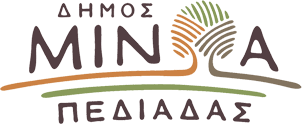 Αρκαλοχώρι, 08/06/2023Προς: ΜΜΕΔΕΛΤΙΟ ΤΥΠΟΥΕπίσκεψη Δημάρχου Μινώα Πεδιάδας Μανώλη Φραγκάκη στο Κλειστό Γυμναστήριο Καλαθοσφαίρισης Αρκαλοχωρίου- Ξεκίνησαν οι εργασίες αναβάθμισης και συντήρησης του    Ξεκίνησαν οι εργασίες αναβάθμισης και συντήρησης του Κλειστού Γυμναστηρίου Καλαθοσφαίρισης Αρκαλοχωρίου, με την καθαίρεση της στέγης στο πλαίσιο των παρεμβάσεων για την ουσιαστική βελτίωση της εν λόγω αθλητικής εγκατάστασης του Δήμου Μινώα Πεδιάδας.   Στο χώρο όπου δρομολογούνται σημαντικές παρεμβάσεις όπως αποκατάσταση της στέγης, κατασκευή WC ατόμων ΑμεΑ και αντικατάσταση Η/Μ εξοπλισμού, γυμναστήριο κ.α σύμφωνα με τις προδιαγραφές που τίθενται από τη Γ.Γ.Α. για τη διεξαγωγή αγώνων καλαθοσφαίρισης Εθνικής Κατηγορίας, βρέθηκε ο Δήμαρχος Μινώα Πεδιάδας Μανώλης Φραγκάκης συνοδευόμενος από τον Αντιδήμαρχο Κώστα Αραβιάκη και την Μαρία Χουλάκη, εκ μέρους της Τεχνικής Υπηρεσίας του Δήμου.     «Ο Δήμος μας βελτιώνει και εκσυγχρονίζει τις αθλητικές του εγκαταστάσεις με στόχο την ασφαλή άθληση των συμπολιτών μας και την εξυπηρέτηση των προπονητικών και αγωνιστικών αναγκών της ευρύτερης περιοχής», δήλωσε χαρακτηριστικά ο Δήμαρχος Μινώα Πεδιάδας Μανώλης Φραγκάκης.